                                                                                                                                                                                                        О Т К Р Ы Т О Е    А К Ц И О Н Е Р Н О Е     О Б Щ Е С Т В О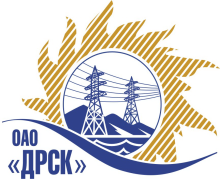 		Протокол выбора победителяПРЕДМЕТ ЗАКУПКИ: закрытый запрос цен по результатам рамочного конкурса закупки по результатам рамочного конкурса закупки 508 - «Монтаж и наладка ячеек 6-10 кВ для нужд филиала "ХЭС" для подключения потребителей» лот № 4  - Замена трансформаторов тока в ячейках 6 кВ ПС 35/6 кВ "Ильинка", ПС 110/6 кВ "Здоровье", замена силового трансформатора в ТП-3608 с. РакитноеПлановая стоимость: 426 199,0  руб. без НДС. Указание о проведении закупки от 16.09.2013 № 101.ПРИСУТСТВОВАЛИ: постоянно действующая  Закупочная комиссия 2 уровня. ВОПРОСЫ ЗАСЕДАНИЯ ЗАКУПОЧНОЙ КОМИССИИ:О признании предложений соответствующими условиям закупки.2.	О ранжировке предложений Участников закупки.  Выбор победителя.ВОПРОС 1 «О признании предложений соответствующими условиям закупки»РАССМАТРИВАЕМЫЕ ДОКУМЕНТЫ:Протокол процедуры вскрытия конвертов с заявками участников.Индивидуальное заключение Новикова С.В.Предложение участника.ОТМЕТИЛИ:Предложения ООО «ЭТК «Энерготранс» г. Хабаровск, ООО «Амур-ЭП» г. Хабаровск признаются соответствующим условиям закупки. Предлагается принять данные предложения к дальнейшему рассмотрению.ВОПРОС 2 «О ранжировке предложений Участников закупки. Выбор победителя»ОТМЕТИЛИ:В соответствии с требованиями и условиями, предусмотренными извещением о закупке и Закупочной документацией, предлагается ранжировать предложения следующим образом: 1 место: ООО «ЭТК «Энерготранс» г. Хабаровск с ценой 377 767,8 руб. без НДС (445 766,0 руб. с НДС). В цену включены все налоги и обязательные платежи, все скидки. Срок выполнения: с момента заключения договора по 29.11.2013 г.  Условия оплаты: Заказчик оплачивает выполненные работы с учетом стоимости материалов, приобретенных Подрядчиком и указанных в подписанных сторонами актах выполненных работ (КС-2), в течение 30 (тридцати) календарных дней с момента подписания актов  выполненных работ обеими сторонами. Гарантия на своевременное и качественное выполнение работ, а также на устранение дефектов, возникших по вине подрядчика 36 месяцев, гарантия на материалы и оборудование, поставляемое подрядчиком - 36 месяцев. Предложение имеет статус оферты и действует до 25.12.2013 г.2 место: ООО «Амур-ЭП» г. Хабаровск с ценой 426 199,33 руб. без НДС (502 915,21 руб. с НДС). В цену включены все налоги и обязательные платежи, все скидки. Срок выполнения: начало работ -  с момента заключения договора по 29.11.2013 г. Условия оплаты: без аванса, текущие платежи выплачиваются в течение 30 (тридцати) календарных дней с момента подписания актов  выполненных работ обеими сторонами. Окончательная оплата производится в течение 30 (тридцати) календарных дней со дня подписания акта ввода в эксплуатацию. Гарантия на своевременное и качественное выполнение работ, а также на устранение дефектов, возникших по вине подрядчика 36 месяцев, гарантия на материалы и оборудование, поставляемое подрядчиком - 36 месяцев. Предложение имеет статус оферты и действует до 25.12.2013 г.РЕШИЛИ:Признать предложения ООО «ЭТК «Энерготранс» г. Хабаровск, ООО «Амур-ЭП» г. Хабаровск соответствующими условиям закрытого запроса цен. Утвердить ранжировку предложений:Признать Победителями закрытого запроса цен ООО «ЭТК «Энерготранс» г. Хабаровск с ценой 377 767,8 руб. без НДС (445 766,0 руб. с НДС). В цену включены все налоги и обязательные платежи, все скидки. Срок выполнения: с момента заключения договора по 29.11.2013 г.  Условия оплаты: Заказчик оплачивает выполненные работы с учетом стоимости материалов, приобретенных Подрядчиком и указанных в подписанных сторонами актах выполненных работ (КС-2), в течение 30 (тридцати) календарных дней с момента подписания актов  выполненных работ обеими сторонами. Гарантия на своевременное и качественное выполнение работ, а также на устранение дефектов, возникших по вине подрядчика 36 месяцев, гарантия на материалы и оборудование, поставляемое подрядчиком - 36 месяцев. Предложение имеет статус оферты и действует до 25.12.2013 г.Ответственный секретарь Закупочной комиссии 2 уровня	    О.А.МоторинаТехнический секретарь Закупочной комиссии 2 уровня	О.В.ЧувашоваДАЛЬНЕВОСТОЧНАЯ РАСПРЕДЕЛИТЕЛЬНАЯ СЕТЕВАЯ КОМПАНИЯУл.Шевченко, 28,   г.Благовещенск,  675000,     РоссияТел: (4162) 397-359; Тел/факс (4162) 397-200, 397-436Телетайп    154147 «МАРС»;         E-mail: doc@drsk.ruОКПО 78900638,    ОГРН  1052800111308,   ИНН/КПП  2801108200/280150001№  520/УТПиР-ВПг. Благовещенск03 октября  2013 г.1 местоООО «ЭТК «Энерготранс» г. Хабаровск2 местоООО «Амур-ЭП» г. Хабаровск